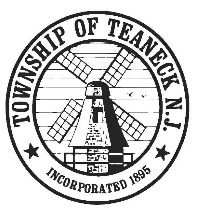 TEANECK FARMERS MARKET (2024)RETAIL FOOD ESTABLISHMENT                                                 TEANECK HEALTH DEPARTMENT                                                                 818 TEANECK ROAD                                                                  TEANECK, NJ 07666                                                               (201) 837-1600 Ext. 1500Application is hereby made for a license to operate a retail food establishment as defined inordinance Sec. 17-21 of the Township of Teaneck, NJ.FEE $__60.00__Please note: Food prepared at home is prohibited. All food preparation prior to event must be done at a licensed kitchen.Documentation Needed:Food Manager/ Food Handlers CertificationBusiness LicenseLast Inspection reportCommissary License – If applicableCommissary Inspection Report – If applicable              Please reach out to the Fire Department, as depending on the type of prep (propane, grill etc.) you may have to obtain permits from them as well.The following set up is required and expected at time of inspection:Temporary On-Site set up:Temporary handwashing station must be set-up and be accessible. A container full of warm water with a spigot type dispenser, soap, paper towels, a wastebasket, a container to collect wastewater. *See image next pageSanitizers (Bucket/Spray bottle) must be set up for prep areas with their proper test strips (Chlorine (50ppm – 100ppm), Quaternary Ammonium (200ppm – 400ppm), or Other ___________________Temporary Wash/Rinse/Sanitize set up. *See image below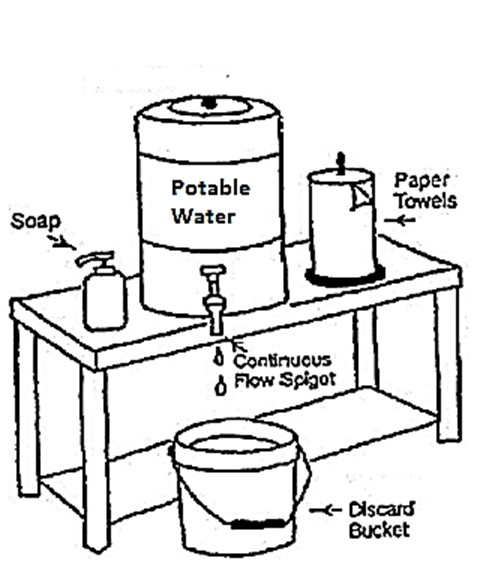 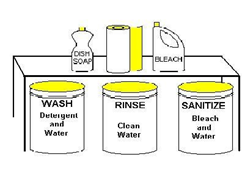 No Ill/Sick food handlers permitted.Bare handed contact with Ready to Eat (RTE) foods is not permitted. Proper separation of raw meats, poultry from RTE food is expected to avoid cross contamination.Proper reheating to 165F or above is expected before hot holding at 135F or above. Hot holding units may not be used for reheating.The use of thermometer is required to monitor proper temperatures.All in-use equipment, utensils and single service items must be maintained in a clean sanitary condition.All in-use equipment, utensils and single service items must be maintained in good condition (no chips, etc.)All food products must be kept at least 6 inches off the floor.All areas of set up/station(s) must be kept clean, free of litter with an adequate amount of receptacles/Garbage containers.Please do not hesitate to contact us if you have any questions                                           - In consideration of such license, applicant agrees to comply with the statutes, ordinances, rules, & regulations  of New Jersey Department of Health and the Township of Teaneck.- Applicant further agrees to permit the representative of the Teaneck Health Department to collect for   examination, samples of any food or product intended for human consumption, kept on the premises.- Applicant further agrees immediately to advise the Teaneck Health Department of any contemplated change   pertaining to the information provided on this application.- License, if granted, is upon express condition of forfeiture or revocation of license if the license, his agent or  servant shall violate the agreements set forth herein.---------------------------------------------------------------------------------------------------------------------                                                                  Office Use Only  LICENSE #__________________       	        DATE OF ISSUE_______________________Vendor’s InformationVendor’s InformationVendor’s InformationVendor’s InformationBusiness name:Business name:Owner’s Name:Owner’s Name:Phone Number:Phone Number:Email:Email:Mailing Address:Mailing Address:Mailing Address:Mailing Address:City:State:State:Zip code:Time Operator will be set up for inspection:Time Operator will be set up for inspection:Time Operator will be set up for inspection:Time Operator will be set up for inspection:Nature of On-Site set up: (Food truck – Trailer – Table) Other: _________________Nature of On-Site set up: (Food truck – Trailer – Table) Other: _________________Nature of On-Site set up: (Food truck – Trailer – Table) Other: _________________Nature of On-Site set up: (Food truck – Trailer – Table) Other: _________________Food Preparation/InformationFood Preparation/InformationFood Preparation/InformationFood Preparation/InformationFood Preparation/InformationMenu: List food items to be prepared/SoldMenu: List food items to be prepared/SoldMenu: List food items to be prepared/SoldMenu: List food items to be prepared/SoldMenu: List food items to be prepared/SoldWhere is food purchased? (Please keep invoices)Where is food purchased? (Please keep invoices)Where is food purchased? (Please keep invoices)Where is food purchased? (Please keep invoices)Where is food purchased? (Please keep invoices)Where are you holding Potentially Hazardous Foods (PHFs)? If applicable. Ex: Cold foods at 41F or below. Hot foods at 135F or above after cooked.Where are you holding Potentially Hazardous Foods (PHFs)? If applicable. Ex: Cold foods at 41F or below. Hot foods at 135F or above after cooked.Where are you holding Potentially Hazardous Foods (PHFs)? If applicable. Ex: Cold foods at 41F or below. Hot foods at 135F or above after cooked.Where are you holding Potentially Hazardous Foods (PHFs)? If applicable. Ex: Cold foods at 41F or below. Hot foods at 135F or above after cooked.Where are you holding Potentially Hazardous Foods (PHFs)? If applicable. Ex: Cold foods at 41F or below. Hot foods at 135F or above after cooked.Cold Holding Equipment:Refrigerator – Cooler with ice – FreezerOther: _____________________________Cold Holding Equipment:Refrigerator – Cooler with ice – FreezerOther: _____________________________Hot holding equipment:Stove – Steam table – Oven – Grill Other: ___________________________Hot holding equipment:Stove – Steam table – Oven – Grill Other: ___________________________Hot holding equipment:Stove – Steam table – Oven – Grill Other: ___________________________Where will food be prepared? Please provide proof of commissary and fill out next section.Where will food be prepared? Please provide proof of commissary and fill out next section.Where will food be prepared? Please provide proof of commissary and fill out next section.Where will food be prepared? Please provide proof of commissary and fill out next section.Where will food be prepared? Please provide proof of commissary and fill out next section.Commissary/Servicing Area Name and Phone #:Commissary/Servicing Area Name and Phone #:Commissary/Servicing Area Name and Phone #:Address:Address:City:State:State:State:Zip Code: